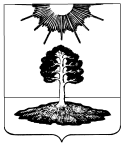 Ревизионная комиссиязакрытого административно-территориального образования Солнечный172739 Тверская область п. Солнечный ул. Новая д.55  факс (48235) 4 41 23Заключение по результатам финансово-экономической экспертизыпроекта Постановления Администрации ЗАТО Солнечный«О внесении изменений в  муниципальную программу ЗАТО Солнечный Тверской области  «Муниципальное управление и гражданское общество ЗАТО Солнечный Тверской области » на 2018-2023 годы»п. Солнечный                                                                                               10 сентября 2018 г. Основание для проведения экспертизы: пункт 7 часть 2 статья 9 Федерального закона «Об общих принципах организации и деятельности контрольно-счетных органов субъектов Российской Федерации и муниципальных образований» от 07.02.2011 № 6-ФЗ, Положение о ревизионной комиссии ЗАТО Солнечный», утвержденного решение Думы ЗАТО Солнечный от 14.03.2018 №87-5.Цель экспертизы: оценка финансово-экономических обоснований на предмет обоснованности расходных обязательств муниципальной программы ЗАТО Солнечный Тверской области «Муниципальное управление и гражданское общество ЗАТО Солнечный Тверской области» на 2018-2023 гг.Предмет экспертизы: 1. Проект Постановления Администрации ЗАТО Солнечный «О внесении изменений в муниципальную программу ЗАТО Солнечный Тверской области «Муниципальное управление и гражданское общество ЗАТО Солнечный Тверской области» на 2018-2023 гг.2. Документы- обоснования к муниципальной программе ЗАТО Солнечный Тверской области «Муниципальное управление и гражданское общество ЗАТО Солнечный Тверской области» на 2018-2023 гг.Результаты экспертизы: Целью Муниципальной программы является создание условий для эффективного функционирования администрации ЗАТО Солнечный по исполнению полномочий, представлению качественных услуг населению, развитию гражданского общества.По подразделу 0104 «Функционирование Правительства РФ, высших исполнительных органов государственной власти субъектов РФ, местных администраций»: - уменьшить бюджетные ассигнования на сумму 11336,92 руб. на выполнение Обеспечивающей подпрограммы по КБК 001 0104 079020030 и одновременно увеличить бюджетные ассигнования также на сумму 11336,92 руб. по КБК 001 0104 0790200020. В качестве обоснования уточнения расходов приложены копии актов выездной проверки от 20.07.2018 Государственного учреждения- Тверского регионального отделения Фонда социального страхования, согласно которым Администрации ЗАТО Солнечный начислены штрафы и пени в связи с нарушением правильности исчисления, полноты и своевременности уплаты страховых взносов на обязательное социальное страхование на случай временной нетрудоспособности и в связи с материнством в ФСС РФ.По подразделу 0113 «Другие общегосударственные вопросы»:- увеличить бюджетные ассигнования на сумму 56276,14 руб. по КБК 001 0113 0710220010 на возмещение незапланированных транспортных расходов, связанных с проведением совещания глав муниципальных образований Тверской области 01.06.2018 и рабочей поездкой Губернатора Тверской области в ЗАТО Солнечный 12.07.2018 на выполнение мероприятия 2.001 «Организационное обеспечение проведения мероприятий с участием главы ЗАТО Солнечный и администрации ЗАТО Солнечный задачи 2 «Организационное обеспечение деятельности, информационной открытости администрации ЗАТО Солнечный Тверской области»(приложены копии договора перевозки пассажиров водным транспортом №208/18 от 30.05.2018 с ФГУП «Научно производственным центром автоматики и приборостроения имени академика Н.А. Пилюгина на сумму 26618,82 руб. и договора перевозки паромом от 11.07.2018 с ФГУП «Научно производственным центром автоматики и приборостроения имени академика Н.А. Пилюгина на сумму 29657,32 руб.).- увеличить бюджетные ассигнования на сумму 2600,00 руб. на выполнение мероприятия 2.006 «Осуществление органами местного самоуправления муниципальных образований Тверской области отдельных государственных полномочий Тверской области по организации деятельности по сбору (в том числе раздельному сбору), транспортированию, обработке, утилизации, обезвреживанию, захоронению твердых коммунальных отходов в связи с увеличением Субвенции местным бюджетам на осуществление органами местного самоуправления Тверской области отдельных государственных полномочий Тверской области по организации деятельности по сбору, транспортированию, обработке, утилизации, обезвреживанию, захоронению твердых коммунальных отходов на основании Уведомления №1679/291 Министерства строительства и жилищно- коммунального хозяйства Тверской области о предоставлении субсидии, субвенции, иного межбюджетного трансферта, имеющего целевое назначение на 2018 год и плановый период 2019 и 2020 годов от 18.06.2018.По подразделу 0203 «Мобилизационная и вневойсковая подготовка» увеличить бюджетные ассигнования на выполнение мероприятия 2.004 «Осуществление полномочий Российской Федерации по первичному воинскому учету на территориях, где отсутствуют военные комиссариаты» задачи 2 «Исполнение администрацией ЗАТО Солнечный отдельных переданных государственных полномочий» подпрограммы 2 «Обеспечение взаимодействия с исполнительными органами государственной власти Тверской области» на сумму 2300,00 руб. в связи с увеличением субвенции бюджетам городских округов на осуществление первичного воинского учета на территориях, где отсутствуют военные комиссариаты на основании Уведомления №2015/1 Главного управления региональной безопасности Тверской области о предоставлении субсидии, субвенции, иного межбюджетного трансферта, имеющего целевое назначение на 2018 год и плановый период 2019 и 2020 годов от 31.07.2018.По подразделу 1001 «Пенсионное обеспечение» увеличить бюджетные ассигнования  на сумму 21917,95 руб. на выполнение мероприятия 1.004 «Выплата пенсии за выслугу лет муниципальным служащим, замещавшим муниципальные должности и должности муниципальной службы ЗАТО Солнечный» задачи 1 «Развитие кадрового потенциала администрации ЗАТО Солнечный» подпрограммы 1 «Создание условий для эффективного функционирования администрации ЗАТО Солнечный Тверской области» на основании Распоряжение администрации ЗАТО Солнечный «231-р-л/с от 16.08.2018 «Об утверждении стажа муниципальной службы и назначении пенсии за выслугу лет Ивановой И.В.»Вывод:Представленный для проведения финансово-экономической экспертизы проект Постановления Администрации ЗАТО Солнечный «Об утверждении муниципальной программы ЗАТО Солнечный Тверской области «Муниципальное управление и гражданское общество ЗАТО Солнечный Тверской области» на 2018-2023 гг. подготовлен в соответствии с требованиями норм действующего бюджетного законодательства. Бюджетные ассигнования необходимые для выполнения мероприятий в рамках данной муниципальной программы соответствуют бюджетным ассигнованиям предусмотренным проектом решения Думы ЗАТО Солнечный «О внесении изменений в бюджет ЗАТО Солнечный Тверской области на 2018 год и плановый период 2019 и 2020 годов». В связи с этим, данный проект Постановления может быть рекомендован к принятию в представленной редакции.Председатель ревизионнойкомиссии ЗАТО Солнечный                                                                           Ю.А. Боронкина